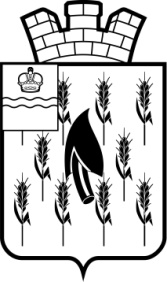 СОБРАНИЕ ПРЕДСТАВИТЕЛЕЙГОРОДСКОГО ПОСЕЛЕНИЯ«ПОСЕЛОК ВОРОТЫНСК»                                                    РЕШЕНИЕ                                                  от  19 ноября 2019 года                                                                         № 35     В  соответствии с Федеральным законом от 06.10.2003 №131-ФЗ « Об общих принципах организации местного самоуправления в Российской Федерации», Уставом городского поселения «Поселок Воротынск» и заключения о результатах публичных слушаний по внесению изменений в проект планировки «Воротынская роща» на территории городского поселения « Поселок Воротынск» от 12.11.2019г.     Собрание представителей РЕШИЛО:Утвердить внесение изменений в проект планировки «Воротынская роща» на территории городского поселения « Поселок Воротынск».   2.Настоящее Решение вступает в силу  с момента подписания и подлежит          опубликованию. Глава городского поселения                                     «Поселок Воротынск»                                                            О.И.ЛитвиноваОб утверждение изменений в проектпланировки « Воротынская роща» на территориигородского поселения « Поселок Воротынск» 